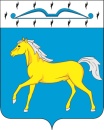 АДМИНИСТРАЦИЯ СЕЛИВАНИХИНСКОГО  СЕЛЬСОВЕТА                          МИНУСИНСКОГО РАЙОНА   КРАСНОЯРСКОГО КРАЯПОСТАНОВЛЕНИЕ«__»_____. 2020 г.	                с.Селиваниха	                                        №  -пОб утверждении Проекта устройства общественных кладбищ, расположенных на территории Селиванихинского сельсовета                                                                                                                                                                                                                               На основании статьи 7 п.1 под.26 Устава Селиванихинского сельсовета, руководствуясь Федеральным законом от 12 января .  № 8-ФЗ «О погребении и похоронном деле», Законом Красноярского края от 24.04.1997 № 13-487 «О семейных (родовых) захоронениях на территории Красноярского края», Постановлением Главного государственного санитарного врача Российской Федерации от 28.06.2011 N 84 «Об утверждении СанПиН 2.1.2882-11 «Гигиенические требования к размещению, устройству и содержанию кладбищ, зданий и сооружений похоронного назначения», ПОСТАНОВЛЯЮ:1. Утвердить Проект устройства общественных кладбищ, расположенных на территории Селиванихинского сельсовета Минусинского района Красноярского края (приложение 1). 2. Настоящее решение вступает в силу со дня его официального опубликования в газете «Власть труда».Глава сельсовета:                                                                       Н.Т. АксеновУтверждено:Глава Селиванихинского сельсовета_____________Н.Т. АксеновПриложение 1к постановлению № -пот «_»___2020 г.Проектустройства общественных кладбищ, расположенных на территории Селиванихинского сельсовета Минусинского района Красноярского краяПаспорт ПроектаВведение          Потребность в разработке Проекта устройства общественных кладбищ, расположенных на территории Селиванихинского сельсовета Минусинского района Красноярского края (далее – Проект) обусловлена необходимостью реализации  закона № 131-ФЗ от 06.10.2003 «Об общих принципах организации местного самоуправления в Российской Федерации», Закон Красноярского края от 24.04.1997 №13-487 «О семейных (родовых) захоронениях на территории Красноярского края», Федерального закона от 12.01.1996 №8-ФЗ «О погребении и похоронном деле».           Проект содержит  чёткое представление  о  целях, ресурсах, потенциале  и об основных направлениях устройства общественных кладбищ на настоящее время, а также на  среднесрочную перспективу. Цели развития поселения и проектные мероприятия, а также необходимые для их реализации ресурсы, обозначенные в Проекте,  могут ежегодно корректироваться и дополняться в зависимости от складывающейся ситуации, изменения внутренних и внешних условий.Выявление обеспеченности поселения в имеющихся и функционирующих на территории поселенияобщественных кладбищах2.1. Административное деление           В состав Селиванихинского сельсовета входит четыре населенных пункта – с. Селиваниха, д. Солдатово, п. Топольки, п. Опытное Поле. Расстояние от с. Селиваниха до районного центра, г. Минусинска  - 8 км, до столицы региона, г. Красноярска - 440 км.         Общая площадь сельсовета составляет 16557,5. га. Численность населения по данным на 01.01.2020 года составила  4638 человека, в том числе:С. Селиваниха-2979 человек, д. Солдатово-292 человека, п.Топольки-965 человек, п. Опытное Поле-402 человека.2.2.Наличие общественных кладбищ, сложившееся осуществление захоронений.         На территории Поселения захоронения осуществляются:- умерших граждан, проживающих в с. Селиваниха - на существующем общественном кладбище традиционного типа в с. Селиваниха, площадью ****кв.м (сложившееся), расположенное на территории муниципального образования Селиванихинский сельсовет, согласно схеме (прил. №1);- умерших граждан, проживающих в с. Селиваниха - на вновь образованном общественном кладбище традиционного типа в с. Селиваниха, район горы Сафьяниха площадью 63260 кв.м. расположенное на территории муниципального образования Селиванихинский сельсовет, согласно схеме (прил. №2);- умерших граждан, проживающих в д. Солдатово - на существующем общественном кладбище традиционного типа в д. Солдатово, площадью 16000кв.м (сложившееся), расположенное на территории муниципального образования Селиванихинский сельсовет, согласно схеме (прил. №3);- умерших граждан, проживающих в п. Топольки - на существующем общественном кладбище традиционного типа в п. Топольки, площадью 6610кв.м (сложившееся), расположенное на территории муниципального образования Селиванихинский сельсовет, согласно схеме (прил. №4);2.3. Расчет общественных кладбищ на расчетный срок(расчет произведен в соответствии с постановлением Правительства Красноярского края от 23 декабря 2014 года N631-п «Об утверждении региональных нормативов градостроительного проектирования Красноярского края»2.4. Обеспеченность Селиванихинского сельсовета в имеющихся и функционирующих на территории поселения общественных кладбищах д. Солдатово, п. Топольки.Из расчета выявлено, что площадь существующих кладбищ многократно превышает нормативную, поэтому нет необходимости изыскивать дополнительную территорию для обустройства новых кладбищ. Выводы:          1.Мероприятия по обустройству новых территорий под общественные кладбища не планируются.          2.Необходимо выявить соответствие имеющихся и функционирующих кладбищ санитарно-эпидемиологическим правилам и нормативам,  возможность соблюдения гигиенических требований при организации захоронений и правил эксплуатации кладбищ.Выявление соответствия к размещению имеющихся ифункционирующих кладбищ  гигиеническим требованиям, санитарно-эпидемиологическим правилам и нормативам          Гигиенические требования к размещению, устройству и содержанию кладбищ утверждены постановлением Главного государственного санитарного врача Российской Федерации от 28.06.2011 №84 «Об утверждении СанПиН 2.1.2882-11 «Гигиенические требования к размещению, устройству и содержанию кладбищ, зданий и сооружений похоронного назначения»».Выводы:          1.Имеющиеся и функционирующие на территории Селиванихинского  сельсовета кладбища соответствует гигиеническим требованиям к размещению кладбищ.           2. С целью соблюдения гигиенических требований при организации захоронений и правил эксплуатации кладбищ необходимо определить мероприятия по устройству имеющегося и функционирующего на территории Селиванихинского сельсовета кладбища. 4. Определение мероприятий по устройству имеющегося и функционирующего на территории Селиванихинского сельсовета кладбищ с целью соблюдения гигиенических требований при организации захоронений и правил эксплуатации кладбищ5. Выполнение мероприятий по устройству имеющегося и функционирующегона территории Кавказского сельсовета кладбища6.   Оценка эффективности мероприятий Проекта    Выполнение включённых в Проект мероприятий при условии разработки эффективных механизмов их реализации   позволит соблюсти гигиенические требования при организации захоронений и правил эксплуатации кладбищ с целью реализацию гражданами права на благоприятную среду обитания, гарантированного Конституцией Российской Федерации.7.    Организация  контроля  за реализацией Программы        Организационная структура управления Проектом базируется на существующей схеме исполнительной власти Селиванихинского сельсовета.         Общее руководство Программой осуществляет администрация Селиванихинского сельсовета, в функции которой в рамках реализации Проекта входит определение приоритетов, постановка оперативных и краткосрочных целей Проекта.                      Оперативные функции по реализации Проекта осуществляют штатные сотрудники администрации Селиванихинского сельсовета под руководством главы Селиванихинского сельсовета.           Глава Селиванихинского сельсовета осуществляет следующие действия:- рассматривает и утверждает план мероприятий, объемы их финансирования и сроки реализации.          Специалисты администрации Селиванихинского сельсовета осуществляют следующие функции:- контроль выполнения плана мероприятий; - формирование бюджетных заявок на выделение средств из муниципального бюджета поселения; - подготовка предложений, заявок, связанных с выполнением плана мероприятий, с корректировкой сроков, исполнителей и объемов ресурсов по плану мероприятий.Наименование Проекта:Проект устройства общественных кладбищ, расположенных на территории Селиванихинского сельсовета минусинского района Красноярского края Основание разработки Проекта:Федеральный Закон № 8-ФЗ от 12.01.1996 «О погребении и похоронном деле»;Федеральный закон от 06.10.2003 №131-ФЗ «Об общих принципах организации местного самоуправления в Российской Федерации»;Закон Красноярского края от 24.04.1997 №13-487 «О семейных (родовых) захоронениях на территории Красноярского края»;Постановление Главного государственного санитарного врача Российской Федерации от 28.06.2011 №84 «Об утверждении СанПиН 2.1.2882-11 «Гигиенические требования к размещению, устройству и содержанию кладбищ, зданий и сооружений похоронного назначения»»;Устав Селиванихинского сельсовета Минусинского района Красноярского краяЗаказчик Проекта:

Разработчик Проекта:Администрация Селиванихинского сельсовета Минусинского района Красноярского краяАдминистрация Селиванихинского сельсовета Минусинского района Красноярского краяОсновная цель Проекта:Реализация полномочий администрации Селиванихинского сельсовета  в части организации ритуальных услуг и содержания общественных кладбищЗадачи Проекта:     1. Выявить обеспеченность поселения в имеющихся и функционирующих на территории поселения общественных кладбищах с целью определения необходимости обустройства новых территорий под общественные кладбища.     2. Выявить:- соответствие имеющихся и функционирующих кладбищ   санитарно-эпидемиологическим правилам и нормативам – по размещению кладбища;- возможность соблюдения гигиенических требований при организации захоронений и правил эксплуатации кладбищ.     3. Определить мероприятия:     - по устройству имеющихся и функционирующих на территории поселения кладбищ;     - по обустройству новых территорий под общественные кладбища.Сроки и этапы реализации Проекта:Срок реализации проекта – 2020 – 2027 г.г.Основные исполнители Проекта:- Администрация Селиванихинского сельсовета;- общественные организации, действующие на территории сельского поселения ;- юридические лица, индивидуальные предприниматели, осуществляющие свою деятельность на территории поселения;- население поселения.Источники финансирования ПроектаПроект финансируется из местного, районного бюджетов. Средства предприятий, организаций, индивидуальных предпринимателей.№ ппНаименованиеЕдиница измеренияПринятые нормативыНорма-тивная потреб-ность (га)В том числе:В том числе:№ ппНаименованиеЕдиница измеренияПринятые нормативыНорма-тивная потреб-ность (га)Существующая ситуациятребуется запроек-тировать1Кладбище традиционного захоронения д. Солдатовога0,24 га на 1 тыс. жителей0,292тыс.чел.*0,24 га=0,070     Не требуется2Кладбище традиционного захоронения п. Топольки     га0,24 га на 1 тыс. жителей0,965тыс. чел.*0,24 га=0,232     Не требуетсяТребования СанПиН 2.1.2882-11Требования СанПиН 2.1.2882-11Существующее положение на кладбищах поселенияСуществующее положение на кладбищах поселенияСуществующее положение на кладбищах поселенияТребования СанПиН 2.1.2882-11Требования СанПиН 2.1.2882-11д. Солдатовоп. Тополькип. Топольки Не разрешается размещать кладбища натерриториях:первого и второго поясов зон санитарной охраны источников централизованного водоснабжения и минеральных источниковсоблюдаетсясоблюдаетсясоблюдается Не разрешается размещать кладбища натерриториях:первой зоны санитарной охраны курортовсоблюдаетсясоблюдаетсясоблюдается Не разрешается размещать кладбища натерриториях:с выходом на поверхность закарстованных, сильнотрещиноватых пород и в местах выклинивания водоносных горизонтовсоблюдаетсясоблюдаетсясоблюдается Не разрешается размещать кладбища натерриториях:со стоянием грунтовых вод менее двух метров от поверхности земли при наиболее высоком их стоянии, а также на затапливаемых, подверженных оползням и обвалам, заболоченныхсоблюдаетсясоблюдаетсясоблюдаетсяна берегах озер, рек и других открытых водоемов, используемых населением для хозяйственно-бытовых нужд, купания и культурно-оздоровительных целейсоблюдаетсясоблюдаетсясоблюдаетсяУчасток кладбища должен удовлетворять следующим требованиямиметь уклон в сторону, противоположную населенному пункту, открытых водоемов, а также при использовании населением грунтовых вод для хозяйственно-питьевых и бытовых целейсоблюдаетсясоблюдаетсясоблюдаетсяУчасток кладбища должен удовлетворять следующим требованиямне затопляться при паводкахсоблюдаетсясоблюдаетсясоблюдаетсяУчасток кладбища должен удовлетворять следующим требованиямиметь уровень стояния грунтовых вод не менее чем в двух метрах от поверхности земли при максимальном стоянии грунтовых вод. При уровне выше двух метров от поверхности земли участок может быть использован лишь для размещения кладбища для погребения после кремациисоблюдаетсясоблюдаетсясоблюдаетсяУчасток кладбища должен удовлетворять следующим требованиямиметь сухую, пористую почву (супесчаную, песчаную) на глубине 1,5 м и ниже с влажностью почвы в пределах 6 - 18%соблюдаетсясоблюдаетсясоблюдаетсяКладбища с погребением путем предания тела (останков) умершего земле (захоронение в могилу, склеп) размещают на расстоянии:от жилых, общественных зданий, спортивно-оздоровительных и санаторно-курортных зон в соответствии с санитарными правилами по санитарно-защитным зонам и санитарной классификации предприятий, сооружений и иных объектовсоблюдаетсясоблюдаетсясоблюдаетсяКладбища с погребением путем предания тела (останков) умершего земле (захоронение в могилу, склеп) размещают на расстоянии:от водозаборных сооружений централизованного источника водоснабжения населения в соответствии с санитарными правилами, регламентирующими требования к зонам санитарной охраны водоисточниковсоблюдаетсясоблюдаетсясоблюдаетсяТребования. СанПиН 2.1.2882-11Требования. СанПиН 2.1.2882-11Существующее положение на кладбищах Поселения (д. Солдатово, п. Топольки) п. 2.7.   В проекте устройства кладбищ необходимо предусмотретьналичие водоупорного слоя для кладбищ традиционного типаВодоупорный слой данным Проектом предусмотреть невозможно, так как кладбище уже существует и функционирует, это исторически сложившаяся ситуацияп. 2.7.   В проекте устройства кладбищ необходимо предусмотретьсистему дренажаНет необходимости в системе дренажа из-за отсутствия избыточной влажностип. 2.7.   В проекте устройства кладбищ необходимо предусмотретьобваловку территориинет необходимости в обваловке территории кладбища, т.к. кладбища находятся на возвышенности с песчаным грунтом, нет сточных вод п. 2.7.   В проекте устройства кладбищ необходимо предусмотретьхарактер и площадь зеленых насажденийИмеются зеленые насаждения, характерные для  данной местности естественного происхожденияп. 2.7.   В проекте устройства кладбищ необходимо предусмотретьорганизацию подъездных путей и автостоянокПодъездные пути и автостоянки имеются в удовлетворительном состоянии, в зимний период очищаемые от снежных заносовп. 2.7.   В проекте устройства кладбищ необходимо предусмотретьпланировочное решение зоны захоронений для всех типов кладбищ с разделением на участки, различающиеся по типу захоронений, при этом площадь мест захоронения должна быть не более 70% общей площади кладбищаИз-за незначительной площади кладбищ и малой численности захоронений планировка зоны захоронений с разделением на участки не целесообразнаразделение территории кладбища на функциональные зоны (входную, ритуальную, административно-хозяйственную, захоронений, зеленой защиты по периметру кладбища)Территория кладбища имеет функциональные зоны: входную, ритуальную, захоронений, а также зеленую защиту по внешней стороне периметра кладбищаканализование, водоснабжение, теплоэлектроснабжение, благоустройство территории.В соответствии с п.6.4.при отсутствии центрального водоснабжения и канализации в населенном пункте допускается устройство шахтных колодцевИз-за незначительной площади кладбищ и малой численности захоронений устройство шахтных колодцев не целесообразноп.6.6.п.6.7.На участках кладбищ, крематориев, зданий и сооружений похоронного назначения необходимо предусмотреть зону зеленых насаждений, стоянки автокатафалков и автотранспорта, урны для сбора мусора, площадки для мусоросборников с подъездами к ним.Площадки для мусоросборников должны быть ограждены и иметь твердое покрытие (асфальтирование, бетонирование).Имеются зеленые насаждения, характерные для  смешанного леса естественного происхождения, стоянка для автотранспорта, определены площадки для сбора мусора; вывоз мусора производится 2 раза в год после схода снежного покрова - в апреле-мае и до выпада устойчивого снежного покрова – в сентябре-октябреМероприятиеКоличество, период проведения работ Количество, период проведения работ Мероприятиед. Солдатовоп.ТополькиСтроительство туалетов2020 г.2020 г.Ограждение (ремонт, покраска ограждения) территории кладбища2020 г.2020 г.Расчистка от сухостойных деревьев, прореживание2020г.2020г.Устройство информационных стендов на центральном входе кладбища1 шт. – 2021г.1 шт. – 2021г.Окашивание подъездных путей и пешеходных тропинок  по мере необходимости по мере необходимостиВывоз мусора по мере накопленияпо мере накопленияОчистка подъездных путей и стоянок автотранспортав зимний период по мере надобностив зимний период по мере надобностиЗакупка и установка металлических урн для мусора (для автовывоза)ж/б емкостьж/б емкость